Raspored sati u školskoj godini 2023. /24. 7.b razredNapomena:OSNOVNA ŠKOLA AUGUSTA HARAMBAŠIĆAZAGREB, HARAMBAŠIĆEVA 18satsatponedjeljakutoraksrijedačetvrtakpetakujutro7:107:55dop matemat (2) INA dramska (4)dod engleski (1)dop geografija (5)dod hrvatski (4)dop kemija biologija (1)dod matemat (2)dop engleski (1)Prva pomoćdop povijestdod geografija (5)dop hrvatski (4)ujutro8:008:45engleski (1) kemija (1) informatika (2) povijest (5) geografija (5) ujutro8:509:35engleski (1) kemija (1) informatika (2) povijest (5) hrvatski (4) ujutro9:4510:30hrvatski (4) glazbena k. (5) geografija (5) hrvatski (4) sat razrednika (5) ujutro10:4011:25hrvatski (4) matematika (2)likovna k. (12) biologija (1) TZK ujutro11:3012:15matematika (5) matematika (2) likovna k. (12) biologija (1) engleski (2) ujutro12:2013:05fizika (12) INA Informatika TZKfizika (12) matematika (2) ujutro13:1013:55vjeronauk (Z) njemački (14) talijanski (12) njemački (14)ujutro14:0014:45vjeronauk (12) talijanski (12) ujutrosuprotnasmjenapopodnesuprotnasmjenapopodne11:3012:15dod geografija vjeronauk (Z)popodne12:2013:05talijanski (12) vjeronauk (4) njemački (14)dop hrvatski (z)INA dramska INA Informatika sat razrednika (4) popodne13:1013:55talijanski (12) informatika (2) dod hrvatski (z)njemački (14) fizika (12) popodne14:0014:45engleski (1) informatika (2) hrvatski (4) tehnička k. (12) povijest (1) popodne14:5015:35engleski (1 )matematika (2) hrvatski (4) tehnička k. (12) hrvatski (4) popodne15:5016:35hrvatski (4) TZK matematika (2) TZKmatematika (1) popodne16:4017:25fizika (12) glazbena k. 5 engleski (1) biologija (1) popodne17:3018:15geografija (5)kemija (1) matematika (2) kemija (1) popodne18:2019:05geografija (5)biologija (1) dod matematika (2)povijest (5) popodne19:1019:55dop geografija (5)dop matematika (2) dop kemija bilogija (1)dod povijest (5)Prva pomoć (1)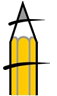 